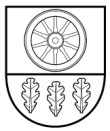 KELMĖS RAJONO SAVIVALDYBĖS TARYBASPRENDIMASDĖL KELMĖS RAJONO SAVIVALDYBĖS TARYBOS KONTROLĖS KOMITETO 2018 METŲ VEIKLOS PROGRAMOS PATVIRTINIMO2017 m. gruodžio 21 d.  Nr. T-401KelmėVadovaudamasi Lietuvos Respublikos vietos savivaldos įstatymo 14 straipsnio 4 dalies 8 punktu, 16 straipsnio 2 dalies 7 punktu ir Kelmės rajono savivaldybės tarybos veiklos reglamento 106.1.7 papunkčio nuostatomis, Kelmės rajono savivaldybės taryba  nusprendžia:Patvirtinti Kelmės rajono savivaldybės tarybos Kontrolės komiteto 2018 metų veiklos programą (pridedama).Šis sprendimas gali būti skundžiamas Lietuvos Respublikos administracinių bylų teisenos įstatymo nustatyta tvarka.Savivaldybės meras								Vaclovas Andrulis